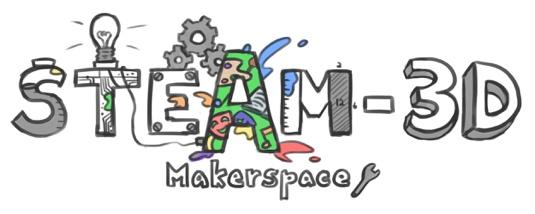 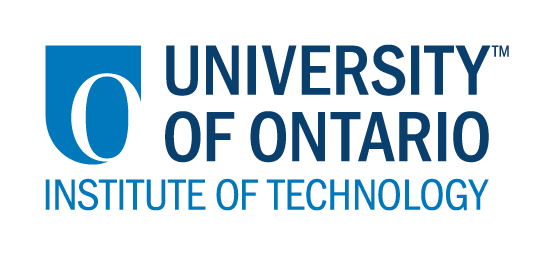 Projet Makerspaces  CODE/MOE/UOIT--Plan de leçonConseil Scolaire: Bruce Grey Catholic District School BoardAnnée: 5eSujet: Les études sociales – le gouvernement Grandes idées: Pour être des citoyens actifs et efficaces, les Canadiens et les Canadiennes doivent comprendre leurs droits et responsabilités ainsi que le fonctionnement des gouvernements.Attentes du curriculum:B3. Démontrer une compréhension des rôles et des responsabilités clés des citoyens et des différents paliers de gouvernement au Canada, y compris les gouvernements des Premières nations, des Métis et des Inuits.Contenus d’apprentissages :B3.1 Décrire les principaux droits et responsabilités associés à la citoyenneté au Canada;B3.2 Décrire la compétence des différents paliers de gouvernement au Canada, ainsi que d'autres organismes élus (c.-à-d. gouvernements fédéral, provinciaux, territoriaux et municipaux, conseils de bande, conseils scolaires) et certains des services fournis par chacun ;B3.4 Décrire la responsabilité partagée des divers paliers de gouvernement pour fournir certains services et traiter certaines questions sociales et environnementales.Grandes idées: Pour être des citoyens actifs et efficaces, les Canadiens et les Canadiennes doivent comprendre leurs droits et responsabilités ainsi que le fonctionnement des gouvernements.Attentes du curriculum:B3. Démontrer une compréhension des rôles et des responsabilités clés des citoyens et des différents paliers de gouvernement au Canada, y compris les gouvernements des Premières nations, des Métis et des Inuits.Contenus d’apprentissages :B3.1 Décrire les principaux droits et responsabilités associés à la citoyenneté au Canada;B3.2 Décrire la compétence des différents paliers de gouvernement au Canada, ainsi que d'autres organismes élus (c.-à-d. gouvernements fédéral, provinciaux, territoriaux et municipaux, conseils de bande, conseils scolaires) et certains des services fournis par chacun ;B3.4 Décrire la responsabilité partagée des divers paliers de gouvernement pour fournir certains services et traiter certaines questions sociales et environnementales.Buts d’apprentissages:« On apprend à… »- décrire les responsabilités d'être citoyen canadien.- comprendre les différentes positions du gouvernement.- comprendre les rôles, les responsabilités et les services fournis par les divers paliers de gouvernement.Critères de succès:  « Nous avons eu du succès quand… »- nous sommes capables de décrire les paliers de gouvernement, les différents postes dans chaque niveau et leurs responsabilités.Aperçu de la leçon:Les élèves apprendront à développer leur propre gouvernement en décrivant chaque rôle et leurs responsabilités et en comparant leur gouvernement au gouvernement canadien.Aperçu de la leçon:Les élèves apprendront à développer leur propre gouvernement en décrivant chaque rôle et leurs responsabilités et en comparant leur gouvernement au gouvernement canadien.Matériaux et technologie à employer:  - le livre « Weslandia » par Paul Fleischman- des iPads/Chromebooks- l’app Google SlidesMatériaux et technologie à employer:  - le livre « Weslandia » par Paul Fleischman- des iPads/Chromebooks- l’app Google SlidesAccommodations/Modifications:  - permettre l'utilisation de la technologie pour écrire- limiter le nombre de rôles qu'ils/elles «doivent» avoir dans leur gouvernement- Les rôles importants seront le choix de l'enseignant(e)La leçon sera différencié par:Le contenu, spécifiquement: Le processus, spécifiquement: Le produit, spécifiquement: L’environnement, spécifiquement: MINDS ON:  MINDS ON:  Pendant cette phase, l’enseignant(e) pourra : • Activer les connaissances préalables des élèves; • Engager les élèves en posant des questions qui suscitent la réflexion ;• Recueillir des données d'évaluation diagnostique et / ou formative par l'observation et l'interrogatoire ; Pendant cette phase, les étudiant(e)s pourraient • participer en discussions ; • proposer des stratégies ; • Interroger le professeur et ses camarades de classe ; • Faire des liens et réfléchir sur l'apprentissage antérieur.Décrivez comment vous allez introduire l'activité d'apprentissage à vos élèves.- Composez une charte KWL avec les élèves en demandant ce qu’ils/elles savent déjà et veulent savoir au sujet des gouvernements (en particulier, notre gouvernement fédérale)  - Lisez à haute voix le texte « Weslandia » ou bien écoutez le film sur YouTube :https://www.youtube.com/watch?v=RetwwWOpt84&t=291sQuelles questions clés poseriez-vous ? Aimeriez-vous vivre en Weslandia?Quels pourraient être quelques problèmes qui peuvent se produire si Weslandia est restée telle qu'elle est?Comment Weslandia pourrait-il être amélioré?Un certain type de gouvernement aiderait-il à améliorer Weslandia?Comment allez-vous recueillir des données diagnostiques ou formatives sur les niveaux actuels de compréhension des élèves ? Les observations (anecdotes), l’enregistrement des idées pendant les discussions en grande groupe, un petit quiz. Comment les élèves seront-ils/elles groupé(e)s ? Comment les documents seront-ils distribués ?Au début, les élèves seront dans des groupes non homogènes, de sorte que des élèves plus forts peuvent aider les élèves les plus faibles. La tâche culminante sera réalisée de manière indépendante.Décrivez comment vous allez introduire l'activité d'apprentissage à vos élèves.- Composez une charte KWL avec les élèves en demandant ce qu’ils/elles savent déjà et veulent savoir au sujet des gouvernements (en particulier, notre gouvernement fédérale)  - Lisez à haute voix le texte « Weslandia » ou bien écoutez le film sur YouTube :https://www.youtube.com/watch?v=RetwwWOpt84&t=291sQuelles questions clés poseriez-vous ? Aimeriez-vous vivre en Weslandia?Quels pourraient être quelques problèmes qui peuvent se produire si Weslandia est restée telle qu'elle est?Comment Weslandia pourrait-il être amélioré?Un certain type de gouvernement aiderait-il à améliorer Weslandia?Comment allez-vous recueillir des données diagnostiques ou formatives sur les niveaux actuels de compréhension des élèves ? Les observations (anecdotes), l’enregistrement des idées pendant les discussions en grande groupe, un petit quiz. Comment les élèves seront-ils/elles groupé(e)s ? Comment les documents seront-ils distribués ?Au début, les élèves seront dans des groupes non homogènes, de sorte que des élèves plus forts peuvent aider les élèves les plus faibles. La tâche culminante sera réalisée de manière indépendante.ACTION:  ACTION:  Pendant cette phase, l’enseignant(e) pourra : • Poser des questions ; • Clarifier les idées fausses, en redirigeant les élèves par questionnement ; • Répondre aux questions des élèves (mais éviter de fournir une solution au problème)• observer et évaluer ; • Encourager les élèves à représenter leur pensée de façon concrète et / ou avec des dessins ; • Encourager les élèves à clarifier leurs idées et à poser des questions à d'autres élèves.Pendant cette phase, les étudiant(e)s pourraient : • Représenter leur pensée (en utilisant des nombres, des images, des mots, des manipulatifs, des actions, etc.) ;• Participer activement à des groupes entiers, de petits groupes ou en groupes indépendants ;• Expliquer leur pensée à l’enseignant(e) et à leurs camarades de classe ; • Explorer et développer des stratégies et des concepts. Décrivez les tâches dans lesquelles vos élèves seront engagés.- Graphique KWL- Associez les services gouvernementaux à leur gouvernement (gouvernement fédéral, provincial, municipal - service d'éducation).- Création de leur propre gouvernement pour Weslandia avec des titres spécifiques, des services fournis et des responsabilités.- Jeu de rôle de l'adoption d'un projet de loi- Conduire une élection fictive (c'est-à-dire, élire un président de classe).- Les élèves peuvent comparer un rôle du gouvernement canadien à un rôle dans l'école (par exemple, le premier ministre est semblable au directeur, le cabinet est semblable au secrétaire, etc.)Quelles idées fausses ou difficultés pensez-vous qu'ils/elles pourraient rencontrer ? - comprendre le vocabulaire entourant les noms et les responsabilités des divers rôles au sein du gouvernement.Comment vont-ils/elles démontrer leur compréhension du concept ? - Explications écrites / orales sur les différents rôles du gouvernement- Explication écrite / orale, enregistrement vidéoComment allez-vous recueillir vos données d'évaluation (par exemple, liste de contrôle, notes anecdotiques) ? - Notes anecdotiques et observations.- Co-créer des critères de réussite avec les étudiants qui seront adaptés pour créer une liste de contrôle.- Liste de contrôle de la présentation orale adaptée des critères de succès co-créés.Quelles activités allez-vous fournir pour aller plus loin avec les apprentissages des élèves ?- Participer au programme « Vote étudiant »- Les élèves peuvent répondre à la question «Que changeriez-vous si vous étiez premier ministre? Pourquoi? »Décrivez les tâches dans lesquelles vos élèves seront engagés.- Graphique KWL- Associez les services gouvernementaux à leur gouvernement (gouvernement fédéral, provincial, municipal - service d'éducation).- Création de leur propre gouvernement pour Weslandia avec des titres spécifiques, des services fournis et des responsabilités.- Jeu de rôle de l'adoption d'un projet de loi- Conduire une élection fictive (c'est-à-dire, élire un président de classe).- Les élèves peuvent comparer un rôle du gouvernement canadien à un rôle dans l'école (par exemple, le premier ministre est semblable au directeur, le cabinet est semblable au secrétaire, etc.)Quelles idées fausses ou difficultés pensez-vous qu'ils/elles pourraient rencontrer ? - comprendre le vocabulaire entourant les noms et les responsabilités des divers rôles au sein du gouvernement.Comment vont-ils/elles démontrer leur compréhension du concept ? - Explications écrites / orales sur les différents rôles du gouvernement- Explication écrite / orale, enregistrement vidéoComment allez-vous recueillir vos données d'évaluation (par exemple, liste de contrôle, notes anecdotiques) ? - Notes anecdotiques et observations.- Co-créer des critères de réussite avec les étudiants qui seront adaptés pour créer une liste de contrôle.- Liste de contrôle de la présentation orale adaptée des critères de succès co-créés.Quelles activités allez-vous fournir pour aller plus loin avec les apprentissages des élèves ?- Participer au programme « Vote étudiant »- Les élèves peuvent répondre à la question «Que changeriez-vous si vous étiez premier ministre? Pourquoi? »CONSOLIDATION: Réflexion et ConnectionCONSOLIDATION: Réflexion et ConnectionPendant cette phase, l’enseignant(e) pourra : • Encourager les élèves à expliquer une variété de stratégies d'apprentissage ; • Demander aux élèves de défendre leurs procédures et de justifier leurs réponses ; • Clarifier les malentendus ; • Relier des stratégies et des solutions à des types de problèmes similaires afin d'aider les élèves à généraliser les concepts ; • Résumer la discussion et mettre l'accent sur des points ou des concepts clés.Pendant cette phase, les étudiant(e)s pourraient : • Partager leurs découvertes ; • Utilise une variété de représentations concrètes pour démontrer leur compréhension• justifier et expliquer leurs pensées ; • réfléchir sur leurs apprentissages.Comment choisirez-vous les élèves ou les groupes d'élèves qui doivent partager leur travail avec la classe (ex. Montrer une variété de stratégies, montrer différents types de représentations, illustrer un concept clé) ?L'enseignant(e) crée des paires ou de petits groupes ou les élèves travaillent de manière indépendante.Quelles questions clés poseriez-vous pendant le débriefing ? Qu'avez-vous appris au sujet des gouvernements (en particulier, le gouvernement canadien)?Retournez et remplissez la colonne « Ce que vous avez appris (L) » du tableau KWL.Quels sont les différents rôles du gouvernement?Si les élèves ont fait leurs propres noms pour leur gouvernement Weslandia, quels postes correspondent aux rôles réels?Quels services votre gouvernement fournit-il?Comment choisirez-vous les élèves ou les groupes d'élèves qui doivent partager leur travail avec la classe (ex. Montrer une variété de stratégies, montrer différents types de représentations, illustrer un concept clé) ?L'enseignant(e) crée des paires ou de petits groupes ou les élèves travaillent de manière indépendante.Quelles questions clés poseriez-vous pendant le débriefing ? Qu'avez-vous appris au sujet des gouvernements (en particulier, le gouvernement canadien)?Retournez et remplissez la colonne « Ce que vous avez appris (L) » du tableau KWL.Quels sont les différents rôles du gouvernement?Si les élèves ont fait leurs propres noms pour leur gouvernement Weslandia, quels postes correspondent aux rôles réels?Quels services votre gouvernement fournit-il?